NOTA DE PRENSADos destacas realizaciones españolas han sido premiadas en la convocatoria de los Premios Europeos de Patrimonio / Premios Europa Nostra 2023Bruselas / La Haya, 13 Junio 2023La Comisión Europea y Europa Nostra han anunciado hoy los ganadores de los Premios Europeos de Patrimonio / Premios Europa Nostra 2023. Este año, 30 destacadas realizaciones de 21 países han sido galardonadas con el máximo honor de Europa en el campo del patrimonio. Entre los ganadores de este año se encuentran dos importantes realizaciones de España: Puente de Deba, GuipúzcoaLa extraordinaria rehabilitación de este puente de piedra del siglo XIX, un magnífico ejemplo de ingeniería civil, requirió una extensa investigación histórica sobre materiales y técnicas olvidadas y se benefició de una cooperación técnica interdisciplinar. Ruinas del Monasterio de San Pedro de Eslonza, Gradefes (León)Las ruinas de este monasterio del siglo XVI han sufrido una intervención que incluyó investigación arqueológica, consolidación y rehabilitación para las visitas turísticas. Su sostenibilidad técnica, económica y social es encomiable. Los 30 ganadores fueron seleccionados por un Jurado integrado por expertos en patrimonio de toda Europa, tras la evaluación de los Comités de Selección responsables de examinar los proyectos presentados por organizaciones y particulares de35 países europeos. Tras el anuncio de los premiados en 2023, Margaritis Schinas, Vicepresidenta de Promoción de nuestro Modo de Vida Europeo de la Comisión Europea, que actualmente está a cargo de Cultura, declaró: “Cada galardón otorgado en la convocatoria de este año de los Premios Europeos de Patrimoni / Premios Europa Nostra es el resultado de extraordinarias habilidades y un fuerte compromiso, tanto colectivo como individual, que abarca sitios patrimoniales y tradiciones por toda Europa. Ensalzando estos logros, además, nos reafirmamos en el compromiso de proteger nuestro legado cultural, pues es vital para nuestro sentimiento de unión como ciudadanos y comunidades de Europa”Cecilia Bartoli, mezzo-soprano mundialmente reconocida y Presidenta de Europa Nostra, declaró: “Felicito calurosamente a los ganadores de este año de los Premios Europeos de Patrimonio / Premios Europa Nostra por su merecido reconocimiento. Son inspiradores ejemplos que realmente contribuyen a construir una Europa más bella, sostenible e integradora. Sus historias de éxito demuestran cómo se pueden superar las dificultades mediante la puesta en común de experiencia, dedicación, creatividad e innovación. Espero conocerles en persona y rendir homenaje a todos los ganadores en la Ceremonia de los Premios Europeos de Patrimonio en nuestra querida Ciudad Patrimonio de la Humanidad de Venecia”.Los ganadores serán homenajeados en la Ceremonia de los Premios Europeos de Patrimonio el 28 de septiembre en el Palazzo del Cinema en Venecia. Este prestigioso evento tendrá el honor de contar con la participación de Cecilia Bartoli, Presidenta de Europa Nostra. También se espera contar con la asistencia a este importante acto de Margaritis Schinas, Vicepresidenta de la Comisión Europea. Durante la ceremonia, serán anunciados los ganadores del Grand Prix y el ganador del Premio del Público, elegidos entre los ganadores de este año, y que recibirán un premio monetario de 10.000 euros cada uno. La ceremonia constituirá un punto culminante de la  Cumbre Europea de Patrimonio Cultural 2023, organizada por Europa Nostra con el apoyo de la Comisión Europea del 27 al 30 de septiembre en la Ciudad Patrimonio de la Humanidad de Venecia.Animamos a los partidarios y entusiastas del patrimonio a descubrir los ganadores y votar online para decidir quien ganará el Premio del Público 2023, que recibirá un premio de 10.000 euros. Desde Noruega a Portugal, desde Francia hasta Ucrania: estos son los ganadores de los Premios Europeos de Patrimonio / Premios Europa Nostra 2023Conservación y Adaptación a Nuevos UsosFábrica de cerveza con máquina de vapor, Lobeč, CHEQUIADurante más de 15 años, los arquitectos Jana y Pavel Prouza han trabajado para revivir esta fábrica de cerveza que tiene una rica historia que se remonta a 1586. Fue reabierta con una mezcla de actividades culturales y empresariales para garantizar su sostenibilidad.Escuela al Aire Libre Friluftsskolen Copenhague, DINAMARCAEsta obra maestra del funcionalismo, diseñada por el arquitecto Kaj Gottlob y construida en 1938, demuestra la forma en que la arquitectura puede contribuir a la salud y el bienestar. Su restauración sirve de modelo para otras escuelas en Europa.Hotel de la Marine, París, FRANCIAUn proyecto extenso y de gran calidad consiguió devolver su esplendor original a este edificio de mediados del siglo XVIII en la Place de la Concorde de París, creando también un nuevo centro cultural. La restauración destaca además por su innovador modelo de financiación.Jardines Reales de Venecia, ITALIADespués de unas complejas obras de renovación, estos jardines abandonados de la época napoleónica han recibido una nueva vida y se ha restablecido su vínculo arquitectónico con la Plaza de San Marcos. Actualmente, estos jardines son un hermoso oasis ecológicamente sostenible que puede ser disfrutado por todos.Museo de Arquitectura Urbana de Madera, Vilnius, LITUANIAEste edificio de madera del siglo XIX fue restaurado utilizando una artesanía de alto nivel y técnicas genuinas. Actualmente alberga un museo y un centro comunitario que sirve de ejemplo para otros edificios similares en Vilnius y otros lugares.Retablo de Wit Stwosz en la Basílica de St. Mary, Cracovia, POLONIAEl retablo esculpido desde 1477 hasta 1489 por Wit Stwosz, un renombrado escultor de origen alemán que se trasladó de Nuremberg a Cracovia, se considera una obra maestra del arte gótico. Su meticulosa restauración, basada en una investigación exhaustiva, se llevó a cabo in situ durante más de 1.000 días y contó con la participación de un equipo de prestigiosos profesionales de toda Europa. Cubiertas mudéjares de la Catedral de Funchal, Madeira, PORTUGALLa restauración de estas cubiertas mudéjares poco comunes, de 1.500 m2, se llevó a cabo utilizando las mejores prácticas en la conservación de la madera y contó con la participación de un equipo interdisciplinar de profesionales de varias nacionalidades.Puente de Deba, Guipúzcoa, ESPAÑALa extraordinaria rehabilitación de este puente de piedra del siglo XIX, un magnífico ejemplo de ingeniería civil, requirió una extensa investigación histórica sobre materiales y técnicas olvidadas y se benefició de una cooperación técnica interdisciplinar. Ruinas del Monasterio de San Pedro de Eslonza, Gradefes (León)Las ruinas de este monasterio del siglo XVI han sufrido una intervención que incluyó investigación arqueológica, consolidación y rehabilitación para las visitas turísticas. Su sostenibilidad técnica, económica y social es encomiable. Investigación Estudios Científico-Arqueológicos para la Preservación de Ererouyk, ARMENIA/FRANCIAEl complejo paleocristiano y medieval de Ererouyk fue investigado con un enfoque científico, multidisciplinar y ambientalmente progresista entre 2009 y 2021 por expertos de varias nacionalidades. Arquitectura protoindustrial del Véneto en la época de Palladio, ITALIAEste estudio de tres años de duración sobre el patrimonio protoindustrial del Véneto no tiene precedentes en contextos italianos ni europeos. Proporciona información sobre la historia de la innovación y la transferencia de conocimientos a nivel europeo, centrándose en los méritos de la energía hidráulica. Salvaguardia de la Técnica de Pesca Artesanal “Arte-Xávega”, PORTUGALA través de la transferencia de conocimientos y de experiencia, este proyecto de investigación muestra prácticas ejemplares de salvaguardia del “Arte-Xávega”, uno de los últimos ejemplos de pesca artesanal y sostenible en la Unión Europea.Educación, Formación y CapacitaciónMADE IN: Artesanía y Narrativas de Diseño, AUSTRIA/CROACIA/ESLOVENIA/SERBIAEsta plataforma europea reúne a diseñadores, investigadores y comisarios (curators), todos ellos dedicados a explorar el patrimonio a través de la producción contemporánea. Promueve el importante papel de la artesanía en la configuración de las identidades locales y en la garantía de sostenibilidad de las comunidades.ACTA VISTA, Marsella, FRANCIA Desde su creación en 2002, esta asociación ha desarrollado proyectos de formación en oficios relacionados con el patrimonio, en los que participan 5.000 personas marginadas del mercado laboral. Su enfoque innovador, que combina la formación de los ciudadanos vulnerables, el apoyo social y una dimension cultural accessible a todos, no tiene parangón en Europa.Carpinteros sin Fronteras, París, FRANCIADesde 1992, Carpinteros sin Fronteras ha fomentado un movimiento de profesionales de la carpintería de madera que ofrecen voluntariamente su experiencia a escala internacional. Un proyecto pionero muestra su capacidad para reconstruir el marco de la Catedral de Notre-Dame devastada por el fuego, utilizando materiales y técnicas que recuerdan al siglo XIII.Centros Nacionales para la Restauración de Embarcaciones Históricas, NORUEGAEstos centros realizan un trabajo significativo para preservar los oficios relacionados con la construcción y reparación de buques históricos, un elemento importante del rico patrimonio marítimo de Noruega. Esta iniciativa destaca por su enfoque global, creando una experiencia integral que supone um importante ejemplo para otros países.Exploradores de las Aguas, Delta del Danubio, RUMANÍAEste proyecto se dirige a los pueblos a lo largo del Danubio con acceso limitado a actividades culturales, utilizando la canoa tradicional (lotca) como un medio para fomentar el valor del patrimonio local y la adquisición de nuevas habilidades entre los niños.Participación y Sensibilización SocialVillage Square Meer, Antwerp, BÉLGICAEsta descatable iniciativa ciudadana ha dado nueva vida a un convento histórico de un pequeño pueblo mediante la creación de un nuevo centro de actividades culturales. Es un importante ejemplo de cómo un sitio patrimonial puede servir de fuerza de conexión dentro de una comunidad. Budapest100, HUNGRÍAEste festival anual de fin de semana rinde homenaje al patrimonio de la Ciudad Patrimonio de la Humanidad de Budapest, mostrando el valor intrínseco de cada edificio. A través de visitas guiadas y atractivas exposiciones, los visitantes y residentes comparten historias, conocimientos y experiencias, fomentando la conexión y el entendimiento mutuo.  Museo de Literatura Irlanda (MoLI), Dublín, IRLANDAEl Museo de Literatura Irlanda rinde homenaje al patrimonio literario irlandés e inspira a las generaciones futuras para comprometerse con el arte de la lectura y escritura. Su enfoque participativo tiene como objetivo desmantelar la percepción elitista de la literatura. Open for You, ITALIAEsta destacada iniciativa ha abierto más de 80 sitios patrimoniales en 35 ciudades de toda Italia que de otro modo estarían cerrados al público. El secreto de su éxito radica en la dedicación de una gran red de más de 1.600 voluntarios.Proyecto ALMADA, Lisboa, PORTUGALEste proyecto multidisciplinar utiliza la investigación científica para presentar bajo un nuevo prisma el arte mural de Almada Negreiros, uno de los artistas del siglo XX más influyentes de Portugal. Su difusion pública a diversas comunidades es ejemplar.Vía Transilvánica, RUMANÍACon 1,400 kms, la Vía Transilvánica es la ruta de senderismo más larga de Rumanía y conecta hasta 12 sitios de Patrimonio Mundial de la UNESCO. Sirve como conexión vital entre las comunidades locales y diversas facetas del patrimonio, que abarcan tanto el patrimonio construido como el natural, así como las tradiciones intangibles. Un-archiving Post-industry, UCRANIAEste proyecto inteligente y multifacético preserva digitalmente colecciones de patrimonio industrial en peligro de extinción en la parte oriental de Ucrania. Fomenta el compromiso con este patrimonio entre las comunidades locales en Ucrania y el Reino Unido. Campeones del PatrimonioHambis Tsangaris, CHIPREHambis Tsangaris destaca por sus logros en el fomento de la conexión y el entendimiento entre las comunidades y culturas en Chipre bicomunal a través de su trabajo con el patrimonio inmaterial del grabado. Sergio Ragni, ITALIAGracias a los notables esfuerzos del musicólogo Sergio Ragni, durante un periodo de más de 60 años, se ha recopilado, analizado y compartido con el público una gran cantidad de conocimientos sobre la vida y el significado cultural de Gioachino Rossini, uno de los compositores más influyentes de Europa.Claudio Torres, PORTUGALDurante más de 40 años, el arqueólogo Claudio Torres y el centro de investigación que creó en Mértola han desempeñado un papel fundamental en el fomento de la apreciación y conservación del patrimonio islámico en Portugal. Salvar “on line” el Patrimonio Cultural Ucraniano (SUCHO), UCRANIA/PROYECTO INTERNACIONAL En los primeros meses de la guerra en Ucrania, la gran red de voluntarios de SUCHO de todo el mundo archivó más de 50TB de datos de instituciones culturales ucranianas. Su rápida respuesta es un ejemplo impresionante del poder de la acción colectiva en una situación de crisis. Premios Europa Nostra 2023 a dos destacados proyectos del Reino Unido Este año, los Premios Europa Nostra han sido concedidos a dos destacados proyectos de un país europeo que no participa en el programa de la UE Europa Creativa. Piscinas de Cleveland, Bath, REINO UNIDO (Conservación y Adaptación a nuevos usos)Impulsado por la comunidad local, el proyecto de restauración de estas piscinas al aire libre del siglo XIX utilizó energía verde y un enfoque holístico para restablecer la función original del sitio adaptándolo a los estándares del siglo XXI. MINIARE: El Arte y la Ciencia del Patrimonio Manuscrito, Cambridge, REINO UNIDO (Investigación)Este proyecto de investigación (2012-2022) revolucionó la comprensión de la iluminación del manuscrito en la Edad Media en Europa. Mediante el empleo de análisis no invasivos y tecnología de vanguardia, MINIARE identificó materiales y técnicas de artistas, ofreciendo una visión de los contextos culturales, politicos y socioeconómicos como nunca antes. Dos décadas mostrando la excelencia relacionada con el patrimonio en EuropaLos Premios Europeos de Patrimonio / Premios Europa Nostra fueron creados por la Comisión Europea en 2002 y han sido gestionados desde entonces por Europa Nostra. Durante 21 años, los Premios han sido una herramienta clave para reconocer y promover los múltiples valores del patrimonio cultural y natural para la sociedad, la economía y el medio ambiente de Europa. Los Premios han destacado y difundido la excelencia patrimonial y las mejores prácrticas en Europa, han fomentado el intercambio transfronterizo de conocimientos y han conectado a las partes interesadas del patrimonio en redes más amplias. Los Premios han supuesto grandes beneficios para los ganadores, como una mayor exposición (inter) nacional, financiación adicional y un mayor número de visitantes. Además, los Premios han promovido un mayor cuidado de nuestro patrimonio compartido entre los ciudadanos europeos.  Para obtener datos y cifras adicionales pueden visitar la Awards website. La convocatoria de los Premios 2024 ya está abierta. Las solicitudes se pueden enviar on line a través de www.europeanheritageawards.eu/apply. ¡Envíe su solicitud y comparta sus conocimientos!BackgroundEuropa NostraEuropa Nostra es la voz europea de la sociedad civil comprometida con la salvaguardia y promoción del patrimonio cultural y natural. Es una federación paneuropea de ONGs de patrimonio, apoyada por una amplia red de organismos públicos, empresas privadas y particulares, que abarca más de 40 países. Fundada en 1963, Europa Nostra celebra este año su 60 aniversario.Europa Nostra se moviliza para salvar los monumentos, sitios y paisajes de Europa que se encuentran en peligro, en particular a través de “7 Most Endangered Programme”.Celebra la excelencia a través de los Premios Europeos de Patrimonio / Premios Europa Nostra. Europa Nostra contribuye activamente a la definición e implementación de estrategias y políticas europeas relacionadas con el patrimonio, a través de un diálogo participativo con las Instituciones Europeas y la coordinación de la European Heritage Alliance.Desde el 1 de mayo de 2023, Europa Nostra lidera el consorcio europeo seleccionado por la Comisión Europea para gestionar el proyecto piloto European Heritage Hub.Europa Nostra es también el socio oficial de la iniciativa New European Bauhaus desarrollada por la Comisión Europea, y es el copresidente regional de la Climate Heritage Network para Europa.Creative EuropeCreative Europe es el programa de la Unión Europea que apoya a los sectores culturales y creativos, lo que les permite aumentar su contribución a la sociedad, la economía y el entorno vital de Europa. Con un presupuesto de 2.4 billones de euros para 2021-2027, apoya a organizaciones en los campos del patrimonio, las artes escénicas, las bellas artes, las artes interdisciplinarias, la edición, el cine, la televisión, la música y los videojuegos, así como a decenas de miles de artistas, y profesionales culturales y audiovisuales.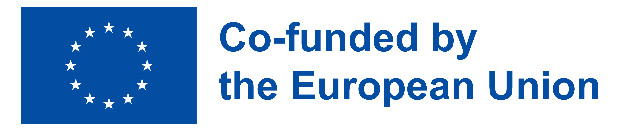 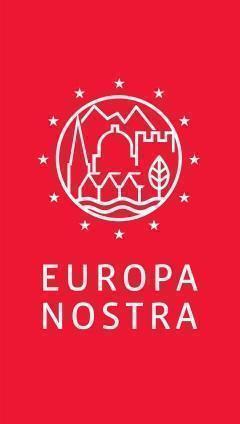 CONTACTOS DE PRENSAEUROPA NOSTRAAudrey Hogan, Programme Officer
ah@europanostra.org, T. +31 70 302 40 52Joana Pinheiro, Communications Coordinatorjp@europanostra.org, M. +31 6 34 36 59 85EUROPEAN COMMISSION Sonya Gospodinovasonya.gospodinova@ec.europa.eu+32 2 2966953HISPANIA NOSTRABárbara Corderobarbara@hispanianostra.org34 648 836880PARA SABER MÁSNota de Prensa en varios idiomasAcerca de cada premiado:Información y comentarios del JuradoVídeos (en alta resolución)Fotos & e-banners (en alta resolución)Creative Europe website 